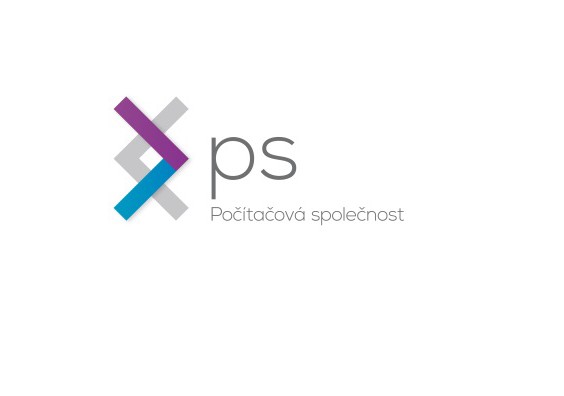 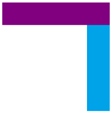 KUPNÍ SMLOUVAč. KS20230616-03Kupní smlouva č.  KS20230616-03uzavřená podle § 2079 a násl. zák. č. 89/2012 Sb., občanský zákoníkSmluvní stranyProdávající:Název:	Počítačová společnost, s.r.o.Sídlo:	Hybernská 13, Praha 1, 110 00 Zastoupená:	Jakubem Frankem (jednatel) IČO:	60463082DIČ:	CZ60463082Bankovní spojení:	6271999001/5500Kontaktní osoba:	Telefon:	Zapsán v obchodním rejstříku, vedeným městským soudem v Praze, oddíl C, vložka 20609. (dále jen „prodávající“)Kupující:Název:	Základní škola a mateřská škola, Praha 8, U Školské zahrady 4 Sídlo:	U Školské zahrady 1030/4, Praha 8 – Kobylisy, 182 00 Zastoupená:	Mgr. Věra Staňková (ředitelka školy)IČO:	60461837IZO:	102261334Bankovní spojení:	100993409/0300 Kontaktní osoba:	Mgr. Věra Staňková Telefon:	284 680 367Příspěvková organizace, resortní identifikátor (RED-IZO): 600039871 (dále jen „kupující“)Smluvní strany se dohodly na následujícím:Předmět smlouvyPředmětem plnění této smlouvy je závazek prodávajícího dodat 1 ks sestavy interaktivního dotykového panelu Optoma včetně elektrického pojezdu a magnetických křídel dle nabídky ze dne 14. 6. 2023 ve specifikaci uvedené v článku 5.2. této smlouvy (dále též „zboží“).Součástí předmětu plnění této smlouvy je i zajištění instalace a zaškolení obsluhy.Kupující se zavazuje za řádně dodané zboží zaplatit prodávajícímu kupní cenu podle článku5.1. způsobem podle článku 6. této smlouvy.Místo plnění3.1.	Místem plnění pro dodávku zboží je sídlo kupujícího.Doba plnění4.1. Termín pro dodání veškerého zboží podle této smlouvy je stanoven nejpozději do 31.08.2023.Kupní cenaCelková kupní cena za dodávku zboží ve výši 92 070,- bez DPH, tj 111 405,- vč. DPH je stanovena jako nejvýše přípustná obsahující veškeré náklady prodávajícího vč. dopravy, instalace a zaškolení obsluhy.SpecifikacePlatební podmínkyKupní cena za dodávku zboží bude uhrazena po dodání zboží na základě vystaveného daňového dokladu - faktury, jejíž přílohou musí být dodací list potvrzený přebírající osobou kupujícího.Faktura vystavená prodávajícím musí obsahovat veškeré náležitosti daňového dokladu podle ustanovení § 29 zákona č. 235/2004 Sb., o dani z přidané hodnoty, ve znění pozdějších předpisů a dále číslo smlouvy kupujícího.Doba splatnosti faktury je stanovena na 14 kalendářních dnů ode dne jejího doručení kupujícímu. Faktura je uhrazena dnem odepsání fakturované částky z účtu kupujícího ve prospěch účtu prodávajícího uvedeného na faktuře.Pokud faktura nebude mít sjednané náležitosti podle této smlouvy, nebo bude-li obsahovat nesprávné údaje, nebo nebude-li k faktuře doložena požadovaná příloha, je kupující oprávněn fakturu vrátit se zdůvodněním prodávajícímu k doplnění nebo novému vystavení. Lhůta splatnosti začne běžet v celé sjednané délce až dnem doručení faktury obsahující všechny správné údaje a náležitosti dle této smlouvy kupujícímu.Přechod nebezpečí škody a vlastnického právaNebezpečí škody na zboží přechází z prodávajícího na kupujícího dnem převzetí zboží způsobem podle této smlouvy.Vlastnické právo ke zboží přechází z prodávajícího na kupujícího dnem převzetí zboží způsobem podle této smlouvy.Záruka za jakost a sankceProdávající poskytuje na zboží záruku za jakost po stanovenou dle bodu 8.2. od dodání zboží způsobem podle této smlouvy.Délka záruční doby činí 36 měsíců.Kupující je v záruční době povinen bez zbytečného odkladu po zjištění vady oznámit vady prodávajícímu na e-mail logistika@pocitacovka.cz nebo doručení poštou na reklamační adresu Počítačová společnost s.r.o., Nad Elektrárnou objekt ČD, Praha 10, 101 00.V reklamaci musí být vady popsány nebo musí být uvedeno, jak se projevují. Kupující má při uplatnění vady právo určit, který ze zákonných nároků z vad zboží uplatní.V případě prodlení s dodávkou zboží ve stanoveném termínu smluvní strany sjednávají slevu z celkové kupní ceny ve výši 0,05% z celkové částky za každý i započatý den prodlení.V případě prodlení Kupujícího s platbou činí úrok z prodlení 0,05% z dlužné částky za každý den prodlení.Odstoupení od smlouvyKaždá ze smluvních stran je oprávněna odstoupit od smlouvy ze zákonných důvodů a         v těchto případech:Kupující je oprávněn odstoupit od smlouvy v případě podstatného porušení povinnosti ze strany prodávajícího, kterým je prodlení prodávajícího s termínem dodání zboží překračující 14 dní a dále pokud při předání bude zjištěno, že zboží nesplňuje požadované technické parametry podle specifikace uvedené v tabulce v čl. 5.2. této smlouvy.Prodávající je oprávněn odstoupit od smlouvy v případě podstatného porušení povinnosti ze strany kupujícího, kterým je prodlení kupujícího s úhradou kupní ceny za dodání zboží překračující 14 dní po marném uplynutí dodatečné lhůty k nápravě poskytnuté kupujícímu prodávajícím v písemném upozornění (urgenci) doručeném objednateli.Právní režim a řešení sporůPrávní vztahy touto smlouvou výslovně neupravené se řídí příslušnými ustanoveními obecně závazných právních předpisů, zejména občanského zákoníku.Veškeré spory budou smluvní strany řešit především společným jednáním ve snaze dosáhnout dohody smírnou cestou.V případě, že smluvní strany nevyřeší spor smírnou cestou, bude spor řešen soudně.Místně příslušným soudem v prvním stupni je soud v Praze.Závěrečná ustanoveníObě smluvní strany prohlašují, že tato smlouva je srozumitelná a odpovídá jejich pravé, svobodné a vážné vůli na důkaz čehož připojují své podpisy.Tato smlouva může být měněna nebo doplňována pouze písemnými očíslovanými dodatky podepsanými oběma smluvními stranami.Tato smlouva je vyhotovena ve dvou stejnopisech, z nichž jeden obdrží kupující a jeden prodávající.Tato smlouva nabývá platnosti a účinnosti dnem podpisu oběma smluvními stranami.V Praze dne:  16. 6. 2023...........................................…………………..	................................................................Za kupujícího:	Za prodávajícího:Mgr. Věra Staňková – ředitelka školy	Jakub Frank – jednatel společnostiKALKULACE NABÍDKOVÉ CENY Z 14.6.2023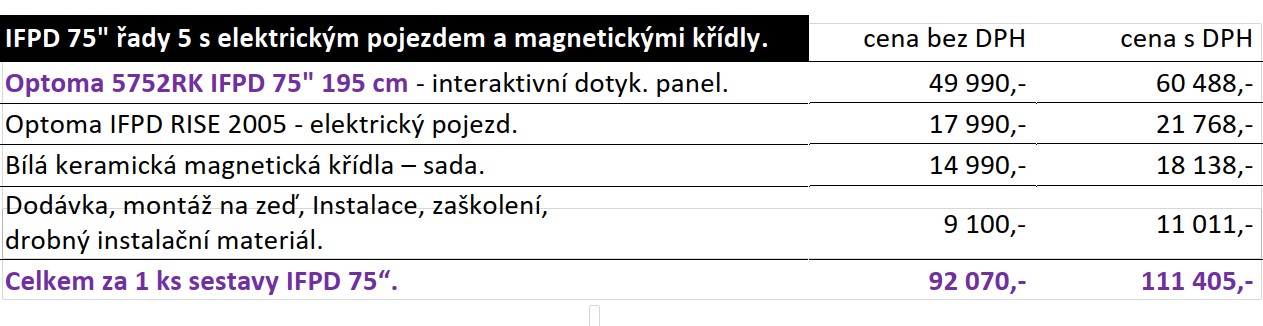 Popiscena bez DPHcena s DPHOptoma 5752RK IFPD 75" 195 cm - interaktivní panel49 990,-60 488,-Optoma IFPD RISE 2005 - elektrický pojezd.17 990,-21 768,-Bílá keramická magnetická křídla – sada.14 990,-18 138,-Dodávka, montáž na zeď, Instalace, zaškolení, materiál.9 100,-11 011,-Celkem za 1 ks sestavy.92 070,-111 405,-